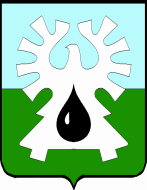 ГОРОДCКОЙ ОКРУГ УРАЙХАНТЫ-МАНСИЙСКОГО АВТОНОМНОГО ОКРУГА - ЮГРЫДУМА ГОРОДА УРАЙРЕШЕНИЕот  11 мая 2022 года                                                                               № 49О внесении изменения в план работы Думы города Урай на первое полугодие 2022 годаНа основании предложения депутата  Думы города Урай VII созыва Насибуллина Леонарда Фанилевича, Дума города Урай решила:1. Внести в план работы Думы города Урай на первое полугодие 2022года, принятый решением  Думы города Урай  от 23.12.2021 № 47 «О плане работы Думы города Урай седьмого созыва на I полугодие 2022 года» (в редакции решений Думы города Урай от 25.02.2022 №20, от 26.04.2022 №47), следующее изменение:1) дополнить план на июнь вопросом 6 следующего содержания:«6. О состоянии инженерной, транспортной и социальной инфраструктуры в микрорайоне «Южный» и о перспективах её развития.».     2. Настоящее решение вступает в силу со дня его подписания и подлежит официальному опубликованию в газете «Знамя».Председатель  Думы города Урай                                                                                 А.В. Величко